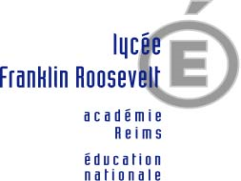 Formulaire de versement des 13 % CUFPA (taxe d’apprentissage ) 2022(limite de versement au 31 mai 2022)	Raison sociale : …………………………………………………………………………………………	Groupe : ………………………………………………………………………………………………….	N° de SIRET : ……………………………… Code NAF : ……………………………………………	Adresse : …………………………………………………………………………………………………	Code Postal : ……………………………… Ville : ……………………………………………………	Contact : …………………………………………………………………………………………………	Fonction : ………………………………………………………………………………………………..	Courriel : ……………………………………. Téléphone : …………………………………………..	Mode de règlement (avant le 31/05/2022)Chèque N°……………………………… Banque : ………………………………………………Virement sur le compte bancaire du lycée Roosevelt en date du :……………………………BIC : FR76 1007 1510 0000 0010 0304 596 TRPUFRP1 (RIB/BIC en annexe)Montant en chiffre : …………………………………………………………………………………Montant en lettres : …………………………………………………………………………………Fait à :							Signature et cachet de l’entrepriseLe :NB : à réception du virement ou de l’encaissement du chèque un reçu vous sera adresséLycée Roosevelt, 10 rue du Président Franklin Roosevelt – 51 100 REIMS Contacts mails Direction : ce.0510034k@ac-reims.fr  / Intendant : int.0510034k@ac-reims.fr